Bottom of FormQuốc giaThông báoNgày phát hànhHạn góp ýSố ngày còn lại để góp ýSản phẩm liên quanTải về toàn bộ nội dung United States of America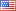 G/TBT/N/USA/104423/10/201518/12/201553Hazardous wasteRequest For Document Saudi Arabia, Kingdom of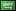 G/TBT/N/ARE/281#G/TBT/N/...23/10/201522/12/201557Cocoa nibs, cocoa mass and cocoa press cake (ICS: 67.190)Request For Document Saudi Arabia, Kingdom ofG/TBT/N/ARE/280#G/TBT/N/...23/10/201522/12/201557Request For Document Saudi Arabia, Kingdom ofG/TBT/N/ARE/282#G/TBT/N/...23/10/201522/12/201557Electrolyte drinks (sports drinks) (ICS: 67.160)Request For Document Saudi Arabia, Kingdom ofG/TBT/N/ARE/283#G/TBT/N/...23/10/201522/12/201557Food packages made of aluminium foil (ICS: 67.250)Request For Document Argentina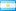 G/TBT/N/ARG/29623/10/201515/11/201520Productos alimenticios irradiadosRequest For Document Mexico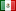 G/TBT/N/MEX/29522/10/20150Partidas del arancel nacional aplicables:  85.25 Aparatos emisores de radiodifusión o...Request For Document Korea, Republic of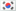 G/TBT/N/KOR/61022/10/201521/12/201556Sticks for elderRequest For Document Uganda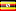 G/TBT/N/UGA/52822/10/201521/12/201556Crackers from marine and freshwater fish. Crackers from crustacean and molluscan...Request For Document UgandaG/TBT/N/UGA/52522/10/201521/12/201556Quick frozen prawns and shrimp.Request For Document UgandaG/TBT/N/UGA/52622/10/201521/12/201556Frozen octopus.Request For Document UgandaG/TBT/N/UGA/52722/10/201521/12/201556Fish sausages.Request For Document Bolivia, Plurinational State of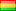 G/TBT/N/BOL/322/10/201521/12/201556Request For Document UgandaG/TBT/N/UGA/52422/10/201521/12/201556Smoked fish. Smoke flavoured fish. Smoked dried fish.Request For Document United States of AmericaG/TBT/N/USA/104021/10/201508/01/201674Hazardous liquid pipelinesRequest For Document United States of AmericaG/TBT/N/USA/104121/10/201513/11/201518Allowable lead content limitsRequest For Document United States of AmericaG/TBT/N/USA/104221/10/201504/01/201670Children's folding chairs and stoolsRequest For Document Chinese Taipei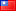 G/TBT/N/TPKM/22121/10/201520/12/201555Agro-pesticides (CCCN: 1302.19.30.00-6; 3808.50.00.10-5; 3808.50.00.90-8; 3808.91.10.00-6...Request For Document United States of AmericaG/TBT/N/USA/104321/10/201504/01/201670Infant bouncer seatsRequest For Document United Arab Emirates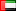 G/TBT/N/ARE/27821/10/201520/12/201555Rotodynamic water pumpsRequest For Document United Arab EmiratesG/TBT/N/ARE/27921/10/201520/12/201555Request For Document United States of AmericaG/TBT/N/USA/813/Add.221/10/20150Request For Document United States of AmericaG/TBT/N/USA/903/Add.1/...21/10/20150Request For Document United States of AmericaG/TBT/N/USA/893/Add.621/10/20150Request For Document Chinese TaipeiG/TBT/N/TPKM/211/Add.221/10/20150Request For Document Brazil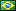 G/TBT/N/BRA/65221/10/201517/12/201552Cigarette lighters (HS 9613)Request For Document BrazilG/TBT/N/BRA/65221/10/201517/12/201552Bật lửa thuốc lá (HS 9613)Request For Document BrazilG/TBT/N/BRA/65121/10/201516/11/201521Thực phẩm chuyển đổi cho phụ nữ đang cho con bú và trẻ nhỏ.Request For Document BrazilG/TBT/N/BRA/65121/10/201516/11/201521Transition food to lactating and early childhood.Request For Document Chile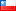 G/TBT/N/CHL/32720/10/201519/12/201554Motores eléctricos de inducción trifásicosRequest For Document ArgentinaG/TBT/N/ARG/29420/10/20150Todos los productos sujetos a regímenes de certificaciónRequest For Document ArgentinaG/TBT/N/ARG/29520/10/201519/12/201554Alimentos, bebidas, alimentos bebibles, perfumería, aseo, cuidado personal y limpieza...Request For Document Saudi Arabia, Kingdom ofG/TBT/N/ARE/277#G/TBT/N/...20/10/20150Request For Document Yemen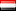 G/TBT/N/LÀ/272 #G/TBT/N/...20/10/201519/12/201554Đường. Sản phẩm đường. Sao (ICS: 67.180)Request For Document Saudi Arabia, Kingdom ofG/TBT/N/ARE/276#G/TBT/N/...20/10/20150Request For Document Qatar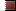 G/TBT/N/LÀ/275 #G/TBT/N/...20/10/20150Request For Document Saudi Arabia, Kingdom ofG/TBT/N/ARE/272#G/TBT/N/...20/10/201519/12/201554Sugar. Sugar products. Star (ICS: 67.180)Request For Document Saudi Arabia, Kingdom ofG/TBT/N/ARE/273#G/TBT/N/...20/10/201519/12/201554Milk and milk products (ICS: 67.100)Request For Document Saudi Arabia, Kingdom ofG/TBT/N/ARE/275#G/TBT/N/...20/10/20150Request For Document Saudi Arabia, Kingdom ofG/TBT/N/ARE/274#G/TBT/N/...20/10/201519/12/201554Cereals, pulses and derived products (ICS: 67.060)Request For Document ArgentinaG/TBT/N/ARG/284/Add.320/10/20150Request For Document BrazilG/TBT/N/BRA/501/Add.220/10/20150Request For Document BrazilG/TBT/N/BRA/504/Add.320/10/20150Request For Document Korea, Republic ofG/TBT/N/KOR/60919/10/201518/12/201553Electrical AppliancesRequest For Document Saudi Arabia, Kingdom ofG/TBT/N/SAU/86519/10/201518/12/201553Request For Document Saudi Arabia, Kingdom ofG/TBT/N/SÁU/86519/10/201518/12/201553Request For Document Saudi Arabia, Kingdom ofG/TBT/N/SAU/86619/10/201518/12/201553ICS: 77.140.15Request For Document Korea, Republic ofG/TBT/N/KOR/60819/10/201518/12/201553Bật lửa gaRequest For Document Saudi Arabia, Kingdom ofG/TBT/N/SAU/86719/10/201518/12/201553ICS: 29.140.40Request For Document Saudi Arabia, Kingdom ofG/TBT/N/SAU/86619/10/201518/12/201553ICS: 77.140.15Request For Document Korea, Republic ofG/TBT/N/KOR/60819/10/201518/12/201553Gas lightersRequest For Document Korea, Republic ofG/TBT/N/KOR/60919/10/201518/12/201553Thiết bị điệnRequest For Document China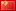 G/TBT/N/CHN/113919/10/201518/12/201553Consumer Products( Electrical & Electronic Products, products for Children) ICS: 25...Request For Document Saudi Arabia, Kingdom ofG/TBT/N/ARE/271#G/TBT/N/...19/10/201518/12/201553Fruits and derived products (ICS: 67.080.10)Request For Document BrazilG/TBT/N/BRA/567/Add.419/10/20150Request For Document European Union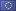 G/TBT/N/EU/31916/10/201515/12/201550Tricyclazole (pesticide active substance)Request For Document BrazilG/TBT/N/BRA/64916/10/201511/12/201546food additives and technology supporting used in wine. (HS 22.04)Request For Document Egypt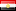 G/TBT/N/EGY/11016/10/201515/12/201550Sanitary tap wareRequest For Document European UnionG/TBT/N/EU/32016/10/201515/12/201550Electrical and electronic equipmentRequest For Document BrazilG/TBT/N/BRA/65016/10/201510/12/201545MERCOSUR Certificate of Free Sale to extra zone export of personal hygiene products,...Request For Document EgyptG/TBT/N/EGY/11016/10/201515/12/201550Các sản phẩm vệ sinh vòiRequest For Document European UnionG/TBT/N/EU/32116/10/201515/12/201550Diaphragms (used in electrolysis installations) that contain asbestos (chrysotile) fibres...Request For Document Canada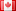 G/TBT/N/CAN/47016/10/201523/12/201558Ordonnances pour permettre la vente des ingrédients médicinaux pour usage humain (ICS: 11...Request For Document BrazilG/TBT/N/BRA/64816/10/201510/12/201545Thuốc trừ sâuRequest For Document CanadaG/TBT/N/CÓ THỂ/47016/10/201523/12/201558Ordonnances đổ permettre la vente des ingrédients médicinaux đổ sử dụng humain (ICS: 11....Request For Document MexicoG/TBT/N/MEX/270/Add.316/10/20150Request For Document BrazilG/TBT/N/BRA/64816/10/201510/12/201545PesticidesRequest For Document EgyptG/TBT/N/EGY/10916/10/201515/12/201550Food grade saltRequest For Document EgyptG/TBT/N/EGY/10515/10/201514/12/201549Vegetables and fruits productsRequest For Document EgyptG/TBT/N/EGY/10615/10/201514/12/201549Vegetables and fruits productsRequest For Document EgyptG/TBT/N/EGY/10715/10/201514/12/201549Vegetables and fruits productsRequest For Document BrazilG/TBT/N/BRA/64715/10/201509/11/201514Spring Mattresses (HS 9404).Request For Document EgyptG/TBT/N/EGY/10815/10/201514/12/201549Food grade saltRequest For Document Thailand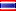 G/TBT/N/THA/46715/10/201514/12/201549Request For Document India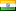 G/TBT/N/IND/47/Add.1/...14/10/20150Request For Document Chinese TaipeiG/TBT/N/TPKM/22014/10/201513/12/201548food utensils, food containers or packaging containing plastic material.Request For Document Chinese TaipeiG/TBT/N/TPKM/21914/10/201513/12/201548food utensils, food containers or packaging containing plastic material.Request For Document IndiaG/TBT/N/IND/47/Add.112/10/20150Request For Document IndiaG/TBT/N/IND/47/Add.112/10/20150Request For Document United States of AmericaG/TBT/N/USA/1016/Add.112/10/20150Request For Document United States of AmericaG/TBT/N/USA/1016/Add.112/10/20150Request For Document United States of AmericaG/TBT/N/USA/103812/10/201509/11/201514Air emission sourcesRequest For Document United States of AmericaG/TBT/N/USA/103512/10/201505/11/201510Chemical substancesRequest For Document United States of AmericaG/TBT/N/USA/103912/10/201507/12/201542Pediatric hospital beds, medical cribs and medical bassinetsRequest For Document United States of AmericaG/TBT/N/USA/103612/10/201519/10/20150Food standards and labeling policyRequest For Document United States of AmericaG/TBT/N/USA/103712/10/201507/12/201542Motor vehicle parts and accessoriesRequest For Document CanadaG/TBT/N/CÓ THỂ/46908/10/201516/12/201551Ordonnances đổ permettre la vente des ingrédients médicinaux đổ sử dụng humain (ICS: 11....Request For Document CanadaG/TBT/N/CAN/46908/10/201516/12/201551Ordonnances pour permettre la vente des ingrédients médicinaux pour usage humain (ICS: 11...Request For Document BrazilG/TBT/N/BRA/474/Add.508/10/20150Request For Document BrazilG/TBT/N/BRA/442/Add.408/10/20150Request For Document ThailandG/TBT/N/THA/46608/10/201507/12/201542Request For Document Ecuador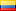 G/TBT/N/ECU/32108/10/201503/01/20166985181000Request For Document EcuadorG/TBT/N/ECU/31908/10/201503/01/20166985162990Request For Document EcuadorG/TBT/N/ECU/32008/10/201503/01/20166984713000, 84714100, 84714900, 84715000, 84716020, 84716090, 84718000, 84719000Request For Document CanadaG/TBT/N/CAN/46808/10/201516/12/201551Ordonnances pour permettre la vente des ingrédients médicinaux pour usage humain (ICS: 11...Request For Document Chinese TaipeiG/TBT/N/TPKM/21807/10/201506/12/201541Air conditioners (HS Chapter 84)Request For Document Oman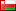 G/TBT/N/OMN/21207/10/201506/12/201541Children and adult jewellery (ICS: 39.060)Request For Document Saudi Arabia, Kingdom ofG/TBT/N/SÁU/86307/10/201506/12/201541ICS: 29.140.30Request For Document OmanG/TBT/N/OMN/21207/10/201506/12/201541Đồ trang sức trẻ em và người lớn (ICS: 39.060)Request For Document Korea, Republic ofG/TBT/N/KOR/60607/10/201506/12/201541Telecommunications equipment and electrical appliances.Request For Document Saudi Arabia, Kingdom ofG/TBT/N/SAU/86207/10/201506/12/201541ICS: 29.140.40Request For Document Saudi Arabia, Kingdom ofG/TBT/N/SÁU/86407/10/201506/12/201541ICS: 29.140.99Request For Document Saudi Arabia, Kingdom ofG/TBT/N/SAU/86307/10/201506/12/201541ICS: 29.140.30Request For Document United Arab EmiratesG/TBT/N/ARE/27007/10/201506/12/201541Request For Document Saudi Arabia, Kingdom ofG/TBT/N/SAU/86307/10/201506/12/201541ICS: 29.140.30Request For Document Saudi Arabia, Kingdom ofG/TBT/N/SÁU/86207/10/201506/12/201541ICS: 29.140.40Request For Document Saudi Arabia, Kingdom ofG/TBT/N/SAU/86407/10/201506/12/201541ICS: 29.140.99Request For Document Korea, Republic ofG/TBT/N/KOR/60607/10/201506/12/201541Thiết bị viễn thông và các thiết bị điện.Request For Document CanadaG/TBT/N/CAN/46707/10/201515/10/20150Matériel terminalRequest For Document Korea, Republic ofG/TBT/N/KOR/60707/10/201506/12/201541household desiccantRequest For Document Korea, Republic ofG/TBT/N/KOR/60707/10/201506/12/201541Chất hút ẩm trong hộ gia đìnhRequest For Document United Arab EmiratesG/TBT/N/LÀ/27007/10/201506/12/201541Request For Document MexicoG/TBT/N/MEX/292/Add.105/10/20150Request For Document United States of AmericaG/TBT/N/USA/743/Corr.205/10/20150Request For Document United States of AmericaG/TBT/N/USA/743/Corr.205/10/20150Request For Document United States of AmericaG/TBT/N/USA/993/Corr.105/10/20150Request For Document United States of AmericaG/TBT/N/USA/993/Corr.105/10/20150Request For Document MexicoG/TBT/N/Mex/292/Add.105/10/20150Request For Document United States of AmericaG/TBT/N/USA/1033/Add.105/10/20150Request For Document United States of AmericaG/TBT/N/USA/103405/10/201530/11/201535Table grapesRequest For Document United States of AmericaG/TBT/N/USA/1033/Add.105/10/20150Request For Document South Africa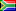 G/TBT/N/ZAF/3/Rev.105/10/201504/12/201539Phanh và ly hợp chất lỏngRequest For Document United States of AmericaG/TBT/N/HOA KỲ/103405/10/201530/11/201535Bảng nhoRequest For Document South AfricaG/TBT/N/ZAF/3/Rev.105/10/201504/12/201539Brake and clutch fluidRequest For Document United States of AmericaG/TBT/N/USA/743/Corr.205/10/20150Request For Document Colombia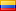 G/TBT/N/COL/85/Add.102/10/20150Request For Document United Kingdom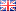 G/TBT/N/GBR/24/Add.102/10/20150Request For Document ColombiaG/TBT/N/COL/85/Add.102/10/20150Request For Document United KingdomG/TBT/N/GBR/24/Add.102/10/20150Request For Document United KingdomG/TBT/N/GBR/2702/10/201501/12/201536The Measuring Instruments Regulations 2016 applies to the following measuring instruments...Request For Document European UnionG/TBT/N/EU/31802/10/201501/12/201536FoodRequest For Document Georgia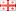 G/TBT/N/GEO/9202/10/20150Gỗ (ISC: 79.040)Request For Document YemenG/TBT/N/LÀ/269 #G/TBT/N/...02/10/201501/12/201536Mỹ phẩm. Đồ dùng cá nhân (ICS: 71.100.70)Request For Document QatarG/TBT/N/ARE/269#G/TBT/N/...02/10/201501/12/201536Cosmetics. Toiletries (ICS: 71.100.70)Request For Document European UnionG/TBT/N/EU/31802/10/201501/12/201536Thực phẩmRequest For Document ChileG/TBT/N/CHL/32502/10/201501/12/201536Lavadoras de ropaRequest For Document GeorgiaG/TBT/N/GEO/9202/10/20150Wood (ISC: 79.040)Request For Document United KingdomG/TBT/N/GBR/2602/10/201501/12/201536The Non-automatic Weighing Instruments Regulations 2016 applies to all non-automatic...Request For Document United KingdomG/TBT/N/GBR/2702/10/201501/12/201536Các quy định dụng cụ đo lường năm 2016 áp dụng cho các dụng cụ sau (a) đồng hồ nước; (...Request For Document ChileG/TBT/N/CHL/32602/10/201501/12/201536Ascensores y montacargas inclinados o funicularesRequest For Document Peru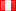 G/TBT/N/PER/8102/10/20150Productos farmacéuticos: Clasificados en el capítulo 30 del Sistema Armonizado o el...Request For Document United States of AmericaG/TBT/N/HOA KỲ/103101/10/201524/11/201529Sản phẩm thuốc láRequest For Document ChinaG/TBT/N/CHN/253/Rev.101/10/201530/11/201535Passenger CarsRequest For Document United Arab EmiratesG/TBT/N/ARE/26801/10/201530/11/201535Motor Vehicle Spare PartsRequest For Document United States of AmericaG/TBT/N/USA/103101/10/201524/11/201529Tobacco productsRequest For Document UgandaG/TBT/N/UGA/52301/10/201530/11/201535Request For Document European UnionG/TBT/N/EU/31701/10/201530/11/201535Hóa chất hiện có trên thị trường EURequest For Document United States of AmericaG/TBT/N/USA/103301/10/201501/12/201536Hệ thống dò xét lân cậnRequest For Document Chinese TaipeiG/TBT/N/TPKM/21601/10/201530/11/201535food for human consumptionRequest For Document UgandaG/TBT/N/UGA/52201/10/201530/11/201535Request For Document United States of AmericaG/TBT/N/USA/103201/10/20150Proximity detection systemsRequest For Document United Arab EmiratesG/TBT/N/LÀ/26801/10/201530/11/201535Phụ tùng xe cơ giớiRequest For Document Chinese TaipeiG/TBT/N/TPKM/21701/10/201530/11/201535Drinking Water Dispenser (Warm-Hot Type CCCN 8516.10, Iced-Warm-Hot Type CCCN 8418.69)Request For Document UgandaG/TBT/N/UGA/52301/10/201530/11/201535Request For Document United States of AmericaG/TBT/N/USA/103301/10/201501/12/201536Proximity detection systemsRequest For Document United States of AmericaG/TBT/N/HOA KỲ/103201/10/20150Hệ thống phát hiện tiệm cậnRequest For Document European UnionG/TBT/N/EU/31701/10/201530/11/201535Chemical substances placed on the EU marketRequest For Document United States of AmericaG/TBT/N/USA/881/Add.101/10/20150Request For Document South AfricaG/TBT/N/ZAF/184/Add.101/10/20150Request For Document South AfricaG/TBT/N/ZAF/185/Add.101/10/20150Request For Document South AfricaG/TBT/N/ZAF/182/Add.101/10/20150Request For Document South AfricaG/TBT/N/ZAF/182/Add.101/10/20150Request For Document Bahrain, Kingdom of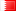 G/TBT/N/BHR/255/Add.101/10/20150Request For Document Bahrain, Kingdom ofG/TBT/N/BHR/255/Add.101/10/20150Request For Document BrazilG/TBT/N/BRA/477/Add.230/09/20150Request For Document BrazilG/TBT/N/Bra/474/Add.430/09/20150Request For Document BrazilG/TBT/N/BRA/512/Add.330/09/20150Request For Document BrazilG/TBT/N/Bra/519/Add.330/09/20150Request For Document BrazilG/TBT/N/BRA/519/Add.330/09/20150Request For Document BrazilG/TBT/N/Bra/477/Add.230/09/20150Request For Document BrazilG/TBT/N/BRA/639/Add.130/09/20150Request For Document BrazilG/TBT/N/Bra/639/Add.130/09/20150Request For Document BrazilG/TBT/N/BRA/474/Add.430/09/20150Request For Document BrazilG/TBT/N/Bra/512/Add.330/09/20150Request For Document United States of AmericaG/TBT/N/USA/689/Add.125/09/20150Request For Document United States of AmericaG/TBT/N/USA/948/Add.125/09/20150Request For Document United States of AmericaG/TBT/N/USA/689/Add.125/09/20150Request For Document United States of AmericaG/TBT/N/USA/923/Add.1/...25/09/20150Request For Document United States of AmericaG/TBT/N/USA/923/Add.1/...25/09/20150Request For Document United States of AmericaG/TBT/N/USA/948/Add.125/09/20150Request For Document Korea, Republic ofG/TBT/N/KOR/60524/09/201523/11/201528Man over board (MOB) equipmentRequest For Document Korea, Republic ofG/TBT/N/KOR/60524/09/201523/11/201528Thiết bị của cho người trong hội đồng quản trịRequest For Document ChileG/TBT/N/CHL/32423/09/201522/11/201527Válvulas de exceso de flujo para instalaciones interiores de gas (dispositivo de...Request For Document ChileG/TBT/N/CHL/32323/09/201522/11/201527Válvulas de exceso de flujo para instalaciones interiores de gas (dispositivo de...Request For Document United States of AmericaG/TBT/N/USA/103022/09/201517/11/201522EmissionsRequest For Document United States of AmericaG/TBT/N/HOA KỲ/103022/09/201517/11/201522Lượng khí thảiRequest For Document South AfricaG/TBT/N/ZAF/19322/09/201521/11/201526Fresh fruits and vegetables, dried beans, wheat and wheat products, maize and maize...Request For Document Korea, Republic ofG/TBT/N/KOR/60422/09/201521/11/201526Thực phẩm, sản phẩm chăn nuôiRequest For Document Korea, Republic ofG/TBT/N/KOR/60322/09/201521/11/201526CosmeticsRequest For Document South AfricaG/TBT/N/ZAF/19322/09/201521/11/201526Trái cây tươi và rau quả, đậu khô, lúa mì và sản phẩm từ lúa mì, ngô và các sản phẩm từ...Request For Document Korea, Republic ofG/TBT/N/KOR/60422/09/201521/11/201526Foods, Livestock productsRequest For Document ColombiaG/TBT/N/COL/95/Add.122/09/20150Request For Document ArgentinaG/TBT/N/ARG/29222/09/20150Especialidades medicinales de uso humanoRequest For Document ColombiaG/TBT/N/COL/95/Add.122/09/20150Request For Document Korea, Republic ofG/TBT/N/KOR/60322/09/201521/11/201526Mỹ phẩmRequest For Document MexicoG/TBT/N/MEX/156/Add.121/09/20150Request For Document Switzerland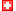 G/TBT/N/CHE/20721/09/201520/11/201525Thiết bị viễn thông, thiết bị vô tuyến và thiết bị đầu cuối viễn thôngRequest For Document Japan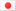 G/TBT/N/JPN/50021/09/20150Các chất với các tác động có thể xảy ra trên hệ thần kinh trung ươngRequest For Document Albania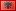 G/TBT/N/ALB/7421/09/201520/11/201525Dangerous substancesRequest For Document Chinese TaipeiG/TBT/N/TPKM/21521/09/201520/11/201525Network media players and Projectors (HS: Chapter 85)Request For Document United States of AmericaG/TBT/N/USA/1022/Add.221/09/20150Request For Document Saudi Arabia, Kingdom ofG/TBT/N/SÁU/86021/09/201520/11/201525ICS: 29.120.30Request For Document Saudi Arabia, Kingdom ofG/TBT/N/SAU/85921/09/201520/11/201525Tiếp thị sản phẩm thay thế sữa mẹ (mã số: 67.230)Request For Document AlbaniaG/TBT/N/ALB/7521/09/201520/11/201525Certain chemicals and certain dangerous articlesRequest For Document JapanG/TBT/N/JPN/50021/09/20150Substances with probable effects on the central nervous systemRequest For Document AlbaniaG/TBT/N/ALB/7521/09/201520/11/201525Một số hóa chất và vật phẩm nguy hiểmRequest For Document AlbaniaG/TBT/N/ALB/7621/09/201520/11/201525Chất có mối quan tâm rất cao (SVHC)Request For Document AlbaniaG/TBT/N/ALB/7621/09/201520/11/201525Substance of very high concern (SVHC)Request For Document SwitzerlandG/TBT/N/CHE/20721/09/201520/11/201525Telecommunication equipment, radio equipment and telecommunication terminal equipmentRequest For Document United States of AmericaG/TBT/N/USA/1022/Add.221/09/20150Request For Document AlbaniaG/TBT/N/ALB/7421/09/201520/11/201525Chất nguy hiểmRequest For Document Saudi Arabia, Kingdom ofG/TBT/N/SAU/85921/09/201520/11/201525Marketing breast milk substitutes (HS Code: 67.230)Request For Document El Salvador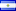 G/TBT/N/SLV/18221/09/20150ICS: 11.120.01Request For Document ChinaG/TBT/N/CHN/113821/09/201520/11/201525Mỹ phẩmRequest For Document MexicoG/TBT/N/Mex/156/Add.121/09/20150Request For Document Saudi Arabia, Kingdom ofG/TBT/N/SAU/86021/09/201520/11/201525ICS: 29.120.30Request For Document ChinaG/TBT/N/CHN/113821/09/201520/11/201525CosmeticsRequest For Document Lithuania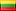 G/TBT/N/LTU/2721/09/201520/11/2015252710 11 41, 2710 11 45, 2710 11 49, 2710 11 51 00, 2710 11 59 00, 2710 19 31, 2710 19 41...Request For DocumentG/TBT/N/KWT/28221/09/201520/11/201525ICS: 67.050.00Request For DocumentG/TBT/N/KWT/28221/09/201520/11/201525ICS: 67.050.00Request For DocumentG/TBT/N/KWT/277/Rev.121/09/201520/11/201525Labelling of pre packaged foodstuffsRequest For DocumentG/TBT/N/KWT/28121/09/201520/11/201525ICS: 67.120.10Request For DocumentG/TBT/N/KWT/28121/09/201520/11/201525ICS: 67.120.10Request For Document AlbaniaG/TBT/N/ALB/7318/09/201517/11/201522Request For Document Indonesia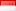 G/TBT/N/IDN/10218/09/201517/11/201522Thực phẩmRequest For Document MexicoG/TBT/N/MEX/29318/09/20150Medicamentos (HS: 30.04)Request For Document European UnionG/TBT/N/EU/31618/09/201517/11/2015223-decen-2-one (pesticide active substance)Request For Document AlbaniaG/TBT/N/ALB/7318/09/201517/11/201522Request For Document MexicoG/TBT/N/MEX/29418/09/20150Fármacos (partida: 30)Request For Document IndonesiaG/TBT/N/IDN/10218/09/201517/11/201522FoodRequest For Document European UnionG/TBT/N/EU/31618/09/201517/11/2015223-decen-2-1 (Hoạt chất thuốc trừ sâu)Request For Document ColombiaG/TBT/N/COL/21418/09/201514/12/201549Detergentes y jabones (HS: 3401, 3402 y 3405400000)Request For Document ColombiaG/TBT/N/COL/58/Add.1218/09/20150Request For Document ColombiaG/TBT/N/COL/58/Add.1218/09/20150Request For Document United States of AmericaG/TBT/N/USA/974/Add.218/09/20150Request For Document United States of AmericaG/TBT/N/USA/974/Add.218/09/20150Request For Document BrazilG/TBT/N/BRA/64617/09/201501/10/20150Cribs and cradles for domestic use; (HS 9403)Request For Document BrazilG/TBT/N/BRA/64617/09/201501/10/20150Giường và cái nôi để sử dụng trong nước; (HS 9403)Request For Document United States of AmericaG/TBT/N/USA/1011/Add.317/09/20150Request For Document United States of AmericaG/TBT/N/USA/1011/Add.317/09/20150Request For Document South AfricaG/TBT/N/ZAF/88/Rev.116/09/201506/11/201511Maize and maize productsRequest For Document Chinese TaipeiG/TBT/N/TPKM/21416/09/201515/11/201520Power press or shearing machinery and similar equipment (Refer to attachment).Request For Document South AfricaG/TBT/N/ZAF/88/Rev.116/09/201506/11/201511Ngô và sản phẩm từ ngôRequest For Document JapanG/TBT/N/JPN/49916/09/201524/09/20150Request For Document JapanG/TBT/N/JPN/49916/09/201524/09/20150Request For Document MexicoG/TBT/N/MEX/29216/09/201519/10/20150Capítulo 85  Máquinas, aparatos y material eléctrico, y sus partes; aparatos de...Request For Document Viet Nam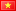 G/TBT/N/VNM/7616/09/201515/11/201520Request For Document Viet NamG/TBT/N/VNM/7616/09/201515/11/201520Request For Document New Zealand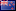 G/TBT/N/NZL/7216/09/201501/11/20156Bất kỳ sản phẩm sản xuất có chứa bất kỳ loại amiăng nào, bao gồm nhưng không giới hạn:...Request For Document New ZealandG/TBT/N/NZL/7216/09/201501/11/20156Any manufactured products containing any type of asbestos, including, but not limited to...Request For Document United States of AmericaG/TBT/N/USA/893/Add.516/09/20150Request For Document United States of AmericaG/TBT/N/USA/705/Add.2/...16/09/20150Request For Document United States of AmericaG/TBT/N/USA/829/Corr.116/09/20150Request For Document MexicoG/TBT/N/MEX/287/Add.116/09/20150Request For Document United States of AmericaG/TBT/N/USA/705/Add.2/...16/09/20150Request For Document United States of AmericaG/TBT/N/USA/829/Corr.116/09/20150Request For Document BrazilG/TBT/N/BRA/599/Add.116/09/20150Request For Document United States of AmericaG/TBT/N/USA/1014/Add.216/09/20150Request For Document United States of AmericaG/TBT/N/USA/1014/Add.216/09/20150Request For Document MexicoG/TBT/N/Mex/287/Add.116/09/20150Request For Document European UnionG/TBT/N/EU/31515/09/201514/11/201519Biocidal productsRequest For Document European UnionG/TBT/N/EU/31115/09/201514/11/201519Biocidal productsRequest For Document BrazilG/TBT/N/BRA/339/Add.515/09/20150Request For Document European UnionG/TBT/N/EU/31315/09/201514/11/201519Sản phẩm bio xítRequest For Document European UnionG/TBT/N/EU/31215/09/201514/11/201519Biocidal productsRequest For Document European UnionG/TBT/N/EU/31215/09/201514/11/201519Sản phẩm bio xítRequest For Document BrazilG/TBT/N/Bra/339/Add.515/09/20150Request For Document European UnionG/TBT/N/EU/31315/09/201514/11/201519Biocidal productsRequest For Document IndonesiaG/TBT/N/IDN/1/Add.315/09/20150Request For Document European UnionG/TBT/N/EU/31115/09/201514/11/201519Sản phẩm bio xítRequest For Document European UnionG/TBT/N/EU/31415/09/201514/11/201519Biocidal productsRequest For Document European UnionG/TBT/N/EU/31415/09/201514/11/201519Sản phẩm bio xítRequest For Document European UnionG/TBT/N/EU/31015/09/201514/11/201519Biocidal productsRequest For Document IndonesiaG/TBT/N/IDN/1/Add.315/09/20150Request For Document European UnionG/TBT/N/EU/31015/09/201514/11/201519Sản phẩm Bio xítRequest For Document UgandaG/TBT/N/UGA/50814/09/201513/11/201518Request For Document UgandaG/TBT/N/UGA/50614/09/201513/11/201518Request For Document UgandaG/TBT/N/UGA/50614/09/201513/11/201518Request For Document UgandaG/TBT/N/UGA/51114/09/201513/11/201518Request For Document European UnionG/TBT/N/EU/30814/09/201513/11/201518Sản phẩm BiôxítRequest For Document Korea, Republic ofG/TBT/N/KOR/60214/09/201513/11/201518EMC(Electromagnetic Compatibility) RegulationRequest For Document UgandaG/TBT/N/UGA/51114/09/201513/11/201518Request For Document UgandaG/TBT/N/UGA/50714/09/201513/11/201518Request For Document UgandaG/TBT/N/UGA/50914/09/201513/11/201518Request For Document UgandaG/TBT/N/UGA/51214/09/201513/11/201518Request For Document UgandaG/TBT/N/UGA/50714/09/201513/11/201518Request For Document Turkey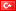 G/TBT/N/TUR/6714/09/201515/11/201520Erucic acid in certain foodstuffs, namely: vegetable oils and fats, foods containing...Request For Document UgandaG/TBT/N/UGA/50814/09/201513/11/201518Request For Document UgandaG/TBT/N/UGA/51214/09/201513/11/201518Request For Document UgandaG/TBT/N/UGA/51314/09/201513/11/201518Request For Document UgandaG/TBT/N/UGA/51314/09/201513/11/201518Request For Document European UnionG/TBT/N/EU/30814/09/201513/11/201518Biocidal productsRequest For Document UgandaG/TBT/N/UGA/51414/09/201513/11/201518Request For Document UgandaG/TBT/N/UGA/50914/09/201513/11/201518Request For Document UgandaG/TBT/N/UGA/51014/09/201513/11/201518Request For Document UgandaG/TBT/N/UGA/51414/09/201513/11/201518Request For Document Korea, Republic ofG/TBT/N/KOR/60214/09/201513/11/201518Quy định EMC (khả năng tương thích điện từ)Request For Document European UnionG/TBT/N/EU/30914/09/201513/11/201518Biocidal productsRequest For Document TurkeyG/TBT/N/TUR/6714/09/201515/11/201520Lường Erucic axit nhất định trong thực phẩm, cụ thể là: rau, các loại dầu và chất béo,...Request For Document UgandaG/TBT/N/UGA/51014/09/201513/11/201518Request For Document